Министерство образования и науки Российской Федерации Федеральное государственное бюджетное образовательное учреждение высшего профессионального образования «Томский государственный архитектурно-строительный университет» (ТГАСУ) ОСНОВЫ ТЕОРИИ НАДЕЖНОСТИ И ДИАГНОСТИКИ АВТОМОБИЛЕЙ Методические указания  к решению практических задач Составители Исаенко П.В., Исаенко В.Д. Томск 2013 Основы теории надежности и диагностики автомобилей : методические указания к решению практических задач / Сост. П.В. Исаенко, В.Д. Исаенко (с участием студентов гр. 349/1 К.С. Волкова, А.Е. Леденева). – Томск : Изд-во Том. гос. архит.строит. ун-та, 2013. – 35 с. Рецензент к.т.н., профессор кафедры автомобилей и тракторов Н.Т. Тищенко Редактор к.т.н., доцент кафедры автомобилей и тракторов Ю.А. Власов Методические указания предназначены для решения задач при изучении дисциплин СД.Ф.3 «Основы теории надежности и диагностики автомобилей» и Б2.В.3 «Основы теории надежности» для студентов специальности 190601 «Автомобили и автомобильное хозяйство» и направления 190600 «Эксплуатация транспортно-технологических машин и комплексов» всех форм обучения. Рассмотрены и рекомендованы к изданию методическим семинаром кафедры автомобилей и тракторов. Протокол № 7 от 19.03.2013 г. Срок действия                                                       с  01.09.2013 до 01.09.2018 Оригинал-макет подготовлен составителем П.В. Исаенко Подписано в печать 22.03.13 Формат 60×90/16. Бумага офсет. Гарнитура Таймс. Печать офсет. Уч.-изд. л. 1,2. Тираж 40 экз. Заказ № 178 Изд-во ТГАСУ, 634003, г. Томск, пл. Соляная, 2.  Отпечатано с оригинал-макета в ООП ТГАСУ. 634003, г. Томск, ул. Партизанская, 15. ОБЩИЕ СВЕДЕНИЯ Необходимым условием прогрессивного развития технических систем (машин), к которым относятся автомобили и тракторы, являются знания теоретических вопросов и умение решать практические задачи по повышению их технического уровня, качества и надежности отдельных агрегатов и сборочных единиц. Вопросы повышения надежности машин приобретают огромное экономическое и экологическое значения, поскольку плохо работающие и неработающие механизмы приводят к неоправданным простоям, затратам на восстановление работоспособности, к некачественному превращению тепловой энергии топлива в механическую, что в свою очередь приводит к экологическому загрязнению окружающей среды. Настоящие методические указания направлены на приобретение студентами практических навыков по определению заложенной в машину надежности путем решения задач, наиболее чаще стоящих перед инженером-механиком при организации технологии управления надежностью машин. Содержания задач носят случайный характер отказов деталей наиболее уязвимых в процессе их эксплуатации машин. Решение их позволит оценить закономерности изменения технического состояния и эксплуатационную надежность автомобилей и тракторов, что поможет молодому специалисту в его профессиональной деятельности. Варианты задач составлены с учетом использования их  студентами очной и заочной форм обучения. Для студентовочников вариант задачи в задании соответствует порядковому номеру в учебном (групповом) журнале, стоящему против фамилии студента, зарегистрированной в алфавитном порядке. Для студентов-заочников – последняя(ие) цифра(ы) номера зачетной книжки каждого студента. В случае если не указаны номера вариантов, задача является обязательной для каждого студента. Студенты, порядковый номер фамилии которых начинается с 11, выбирают данные из приведенных таблиц по диагоналям. ЦЕЛЬ ЗАНЯТИЙ Развитие навыков самостоятельной работы студентов при решении задач по надежности автотранспортных средств. Задача 1 Оценить работоспособность автомобильных восстанавливаемых и невосстанавливаемых деталей (табл. 1) по параметрам надежности: λ(t), ω(t), F(t), Р(t). Составить таблицу расчетов и построить графики. Таблица 1 Задача 2 Система состоит из пяти элементов (табл. 2). Определить наработку на отказ системы в целом. Здесь: в числителе – число отказов (ед.), в знаменателе – наработка (ч). Известно, что данное распределение подчинено экспоненциальному закону надежности. Таблица 2 Задача 3 По данным табл. 3 определить ресурс ДВС по предельному расходу моторного масла gпред , если считать что он изменяется по закону g2 = g1eb(L2-L1). Построить график g = f ( L ) при наработках 50, 100 и 150 тыс. км. Таблица 3 Задача 4 Время безотказной работы воздушного сменного фильтра ДВС подчиняется закону Вейбулла с параметрами k и λ0 (табл. 4). Вычислить количественные характеристики надежности сменного фильтра при наработке ДВС 50, 100, 150 и 200 ч. Построить соответствующие графики зависимости характеристик от наработки.  В решении использовать табл. 1, П 2. Таблица 4 Задача 5 Время работы масляных фильтров ДВС до отказа подчиняется усеченному нормальному закону с параметрами Т и σ (табл. 5). Требуется вычислить Р(t), α(t), λ(t) и Тср для наработки 4000, 6000, 8000 и 10000 ч. При расчете пользоваться табл. 2, П 2. Построить соответствующие графики. Таблица 5  6 Время работы реле указателя поворотов до отказа подчинено экспоненциальному закону распределения с параметром λ (табл. 6). Требуется вычислить основные параметры надежности реле при наработке АТС 500, 1000 и 2000 ч. Построить соответствующие графики. Таблица 6 Задача 7 Автомобиль – система, состоящая из N элементов, средняя интенсивность отказов которых λср (табл. 7). Требуется вычислить вероятность безотказной работы в течение t1 = 50 ч; t2 = 500 ч;  t3 = 5000 ч. Построить соответствующие графики. Таблица 7 Задача 8  Время безотказной работы топливной системы дизеля подчиняется экспоненциальному закону с λ0, а время t работы дизеля (табл. 8). Вычислить параметры надежности резервированной системы при общем ненагруженном резервировании замещением с кратностью m. Таблица 8 Задача 9 Техническая система состоит из N = 6 блоков, надежность которых характеризуется вероятностью безотказной работы в течение времени t (табл. 9). Определить вероятность безотказность работы системы в целом. Таблица 9 Задача 10 Система состоит из двух подсистем, одна из которых имеет N1 = 500 и вторая N2 = 2500 деталей, а интенсивность отказов λi, 1/ч, ∙10–5. Определить среднюю наработку до первого отказа и вероятность безотказной работы P1 в конце первого часа работы.  11 Определить интенсивность (скорость) изнашивания тормозных накладок автомобилей, работающих в различных условиях эксплуатации (табл. 11), и необходимое их количество, если годовая наработка по категориям составляет: 1-я – 250 тыс. км; 2-я – 50 тыс. км; 3-я – 150 тыс. км. Таблица 11 Задача 12 Оценить надежность защиты дизелей от абразивного изнашивания до и после модернизации системы очистки воздуха по числовым характеристикам случайного распределения продуктов загрязнения и износа (табл. 12). Построить гистограмму и кривую распределения. Определить закон распределения. Рассчитать числовые характеристики. Таблица 12 Задача 13 При испытаниях подшипников качения с нормальным распределением отказов получены параметры (табл. 13). Определить вероятность безотказной работы подшипников за годовую наработку tг, а также нижнюю доверительную границу αн, при заданной P(t) = 0,9, если испытывалось 100 подшипников. Таблица 13  14 При испытании N аккумуляторных батарей получено выборочное среднее рабочее напряжение U и стандартное отклонение S€ (табл. 14). Определить с доверительной вероятностью  α = 0,95 границы двустороннего допустимого предела, накрывающего 90% (Р = 0,9) значений напряжения всей генеральной совокупности (табл. 4, П 2). Таблица 14 Задача 15 Испытано N валов двигателя и получены оценки средней наработки T до отказа стандартного отклонения S€. Найти нижний толерантный предел времени работы вала, при котором вероятность безотказной работы Р будет менее 0,98 и достоверность решения α (табл. 15). Последовательность решения по задаче 14. Таблица 15 Задача 16 При испытании N предохранителей отказало n. Оценить вероятность отказа F и найти доверительные границы с вероятностью α (табл. 16). Для решения использовать табл. 5, П 2. Таблица 16 Задача 17 По техническим условиям рабочее напряжение генератора должно составлять U = 220 В ± 10%. После испытания 10 единиц генераторов получены: U = 230 Bи S€ = 20 B. Определить вероятность выполнения технических условий работы генератора и найти нижнюю границу доверительного интервала для Р(U) с α = 0,9 (табл. 5, П 2). Задача 18 Парк состоит из N1 = 50 автомобилей ЗИЛ и N2 = 40 автомобилей КамАЗ, работающих в различных дорожноклиматических условиях. Определить потребное количество тормозных накладок и предусмотреть их 20%-й годовой запас (табл. 18). Значения интеграла вероятностной и нормированной функции нормального распределения представлены в табл. 6, П 2. Таблица 18 Окончание табл. 18 Задача 19 Две стальные детали стянуты болтами диаметром dр со средней растягивающей силой F = 9∙105 Н, коэффициент вариации VF = 0,1. Болты стандартные β = 1,1. Коэффициент обмятия стыков βс = 1,1. Коэффициент влияния абсолютных размеров  ξσ = 1. Коэффициент вариации эффективного коэффициента концентрации напряжений Vα = 0,023. Предел затяжки составляет σзат = 0,5σt. Остальные данные в табл. 19. Определить вероятность безотказной работы резьбового соединения по всем критериям. При решении использовать табл. 7, П 2. Таблица 19 СПИСОК РЕКОМЕНДУЕМОЙ ЛИТЕРАТУРЫ Основная литература Яхьяев, Н.Я. Основы теории надежности и диагностики : учебник для студентов высш. учеб. заведений / Н.Я. Яхьев, А.В. Кораблин. – М. : Изд. центр «Академия», 2009. – 256 с. Атапин, В.Г. Основы работоспособности технических систем. Автомобильный транспорт : учебник / В. Г. Атапин. – Новосибирск : Изд-во НГТУ, 2007. – 316 с. Исаенко, В.Д. Основы теории надежности и диагностика автомобилей: учебное пособие / В.Д. Исаенко, А.В. Исаенко, П.В. Исаенко. – Томск : Изд-во Том. гос. архит.-строит. ун-та, 2007. – 239 с. Дополнительная литература Решетов, Д.Н. Надежность машин : Учебное пособие для машиностроительных специальностей вузов / Д.Н. Решетов, А.С. Иванов, В.З. Фадеев. – М. : Высшая школа, 1988. – 238 с. Сборник задач по теории надежности / А.М. Половко, И.М. Маликов. – М. : «Советское радио», 1972. – 408 с. Приложение 1 Формулы для решения задач Задача 1 1.1. Интенсивность отказов  Dni	, 1. λ(t)i =	Dt Nр	ч1.2. Параметр потока отказов  Dni , 1 . w(t)i =	Dt N0	ч1.3. Вероятность безотказной работы  P t( )i = -1 F t( ) .i Задача 2 2.1. Поэлементная интенсивность отказов  ni , 1. λ( )t i =	ti	ч2.2. Интенсивность отказа системы в целом λ(t)c = N λi , 1 . i=1	ч2.3. Средняя наработка на отказ системы  1	t = 	, ч. λсЗадача 3 Показатель экспоненты  g2ln b =	g	. L2 - L1Пример: g100 = g85 eb(100-85) и т. д. Задача 4 4.1. Вероятность безотказной работы  P t( ) = e-λ0 tk . 4.2. Частота отказов   a(t) = λ0 k tk-1 P(t). 4.3. Интенсивность отказов  λ(t) = a(t) . P(t)4.4. Средняя наработка до первого отказа  	Tср =T	1 +1	λ01k , где 1 + =1	x. 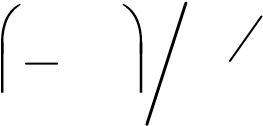 	Ł k	ł	kЗадача 5 5.1. Вероятность безотказной работы  T -t FP t( ) = Ł σ ł. 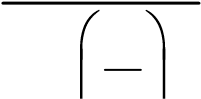 TFŁ łσ5.2. Частота отказов  	a(t) =	1	e-(t2-σT2)2 . T	F	σ	2π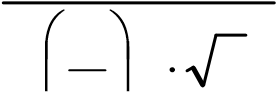 Ł σ łt -T5.3. Заменив 	 на х, получим функции  σ	φ( )t = 1	-x2 . Тогда  t -Tφa(t) = Ł σ ł. σ5.4. Пользуясь табл. 2, П 2, найти a(t). 5.5. Интенсивность отказов  λ(t) = a(t) . P(t)5.6. Средняя наработка на отказ  - 2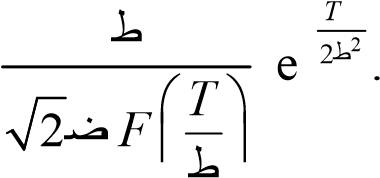 Tср = +T. Ł łЗадача 6 6.1. Вероятность безотказной работы  P t( ) = e-λt. 6.2. Частота отказов  a(t) = λ(t) P(t). 6.3. Средняя наработка до первого отказа  Tср = 1. λЗадача 7 7.1. Интенсивность всей системы  λс = λср N. 7.2. Вероятность безотказной работы  Pt = e-λсt. 7.3. Частота отказов  a(t) = λс Pt. 7.4. Вероятность отказов  Ft = -1 Pt . Задача 8 8.1. Вероятность безотказной работы системы  P(t) = e-λ0t	m (λ0 t)i , i=0	i!где  i меняется от 1 до .m Вначале определить значение λ0 t , затем P(t). 8.2. Частота отказов  a(t) = λ0 (λ0 е)k-1 e-λ0t , k -1где k = +m 1. 8.3. Интенсивность отказов  λ(t) = a(t) . P(t)8.4. Средняя наработка до первого отказа  Tср = k = m+1. λ0	λ0Задача 9 9.1. Вероятность безотказной работы системы  N	Pс(t) =	Pi (t). i=19.2. Вероятность отказа i-го блока  F ti ( ) = -1 P ti ( ). 9.3. Тогда  	N	N	Pс(t) =	Pi (t) =1- Fi (t). 	i=1	i=1Задача 10 10.1. Интенсивность отказов системы  λс1 = λ1 N1; λс2 = λ2 N2. 10.2. Вероятность безотказной работы подсистем  Pс1 = e-λс1t ; Pс2 = e-λс2t. 10.3. Средняя наработка на отказ  Tср с1 = 1 ; Tср с2 = 1 . λс1	λс2Задача 11 11.1. Дисперсия по L и по ∆ 	~	Ø(DL =ŒºŒ nL)2 -Ł nL ł2øœœß nn-1; D~D =ØŒŒº( nD)2 -Ł nDł2œøœß nn-1. 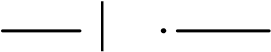 11.2. Среднее стандартное отклонение  S€L = D~L ;  S€D = D~D . 11.3. Корреляционный момент  ~	=ØŒº (Ln D)- nL	nDøœß nn-1. KL,D11.4. Коэффициент корреляции  ~KL,DrL,D = €	S€L . SD11.5. Уравнение бинома первой степени вида D= f L( ) ~	D- D = KL,D	L -	L . ~	n	DL Ł	n łЗдесь n – число измерений. Задача 12 12.1. Математическое ожидание элемента М.О.= n (Эi Pi ). i=112.2. Дисперсия элемента  D~э =(Эi -М.О.)2 Pi . 12.3. Стандартное среднее квадратичное отклонение  S€э = D~э . 12.4. Коэффициент вариации  	V = S€э	. М.О.Задача 13 13.1. Определяем параметры  tг -ST ; z2 = T€ . z1 = € S13.2. Находим функции Лапласа по табл. 3, П 2 Ф(z1) и Ф(z2). 13.3. Определяем коэффициент  	1	tг -T	2k = 0,4 e-2 Ł S€ ł . 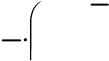 13.4. Вычислим дисперсию  	D~P = kn2 ØŒŒº1+ 12	tг -€T ł2 ßøœœ. 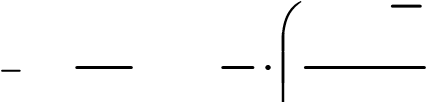 Ł S13.5. 	Определим 	среднее 	квадратичное 	отклонение вероятности безотказной работы  S€P = D~P . 13.6. Находим квантиль uP при P = 0,9 (табл. 4, П 2). 13.7. Находим нижнюю границу для P(t)  aн = P(t )-uP S€P . Задача 14 14.1. Из табл. 4, П 2 находим параметры zP и uα . 14.2. Коэффициент  k = zP 1+ uα + . Ł 2n 12n ł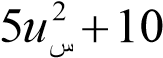 14.3. Находим толерантные пределы:  yв = u + k S€; yн = u -k S€. Задача 15 15.1. Находим zP= 0,98 и uα = 0,98 (табл. 4, П 2). 15.2. Коэффициент  k = zP 1+ uα + . Łł15.3. Нижнее значение  tн =T -k S€. Задача 16  16.1. Вероятность отказа найдем из  F = n . N16.2. Находим значения вероятностей P1, P2 и число степеней свободы k1, k2: P1 =1-α; P2 = 0,95; k1 = 2 n; k2 = 2 (n +1). 16.3. Квантили распределения хи-квадрат χ2P1 и  χ2P2 определим по табл. 5, П 2. 16.4. Доверительные градиенты χ2Fв =;  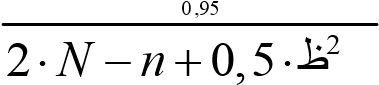 0,95χ2Fн =. 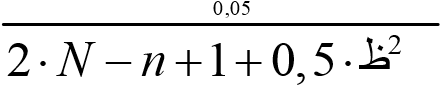 0,0516.5. Пределы разброса при  α1 = 2α -1; Fн < F < Fв . Задача 17 17.1. Находим P(u) = Ф0 Łuв €-u ł-Ф0 ŁuнS€-u ł,  Sиспользуя табл. 3, П 2. 17.2. Определяем параметры z:   z1 = uв €-u ;  z2 = uнS€-u . S17.3. Определим коэффициенты z12	z22 -	-k1 = 0,4 e 2 ; k2 = 0,4 e 2 . 17.4. Дисперсия  D~P = 0,5ØŒk12 1+ z12 + k22 1+ z22 -2 k1 k2 (1+0,5 k1 k2 )øœ. º Ł	2 ł	Ł	2 ł	ß	17.5. 	Определим 	нижнюю 	границу 	доверительной вероятности  Pн (t) = P(u)-uP= 0,9 D~P , где uP= 0,9 находят из табл. 4, П 2. Задача 18 18.1. Вероятность замены накладок при различных значениях n! = L-n!η L . s n!Пользуясь табл. 6, П 2, находим нормированную функцию Ф(L) при различных значениях до минимальной ее величины, т. е. F ≤ 0,1. Ведущая функция отказов  W= Ф(L). Требуемое количество накладок для заданной марки автотранспортного средства  = N k W 1,2,  где k – число накладок в колесе. Задача 19 19.1. Вероятность безотказной работы по критерию нераскрытия стыка находим через среднее значение силы затяжки:  = 0,5 σt p dр2 . Fзат4Тогда коэффициент нераскрытия стыка составит  n1 =. bcF(1-c) Квантиль будет равна  uP1 =- n 2 n+V1 зат-2 1 VF2 . 1По табл. 7, П 2 находим вероятность безотказной работы резьбового соединения P1. 19.2. Для вычисления вероятности безотказной работы по критерию несдвигаемости стыка коэффициент запаса составит  	n2 = f	Fзат . 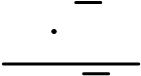 bcFПредельное значение коэффициента вариации от изменения силы затяжки и коэффициента трения f составит Vlim = Vзат2 +Vf2 . Тогда квантиль составит uP2 =- n 2 n+V2lim-2 1 VF2 . 2Из табл. 7, П 2 находим Р2. 19.3. Для оценки надежности резьбового соединения по критерию статической прочности вычислим среднее значение расчетного напряжения sрас =p4dр2 (1,3Fзат +cF). Тогда коэффициент запаса прочности по средним напряжениям составит n3 =st sрас . Полагая, что Vpac = Vзaт, квантиль будет равна uP3 =-	2 nV3 s-21 1+Vзат2 . n3Из табл. 7, П 2 находим Р3. 19.4. Вероятность безотказной работы по критерию сопротивления усталости зависит от коэффициента запаса прочности по средним напряжениям n4 =s-1g sα , где среднее значение предела выносливости болта xs b bупр . s-1g =s-1ksА среднее значение действующего напряжения sα = pd4 2 ØŒ0,5cF + kys (Fзат +0,5cF)œßø. р ºКоэффициент вариации предела выносливости болта V-1g = Vд2 +Vпл2 +Vα2 . Квантиль n4 -1	. 	uP4 =- n42 +V-21g	VF2Из табл. 7, П 2 находим Р4. 19.5. Вероятность безотказной работы резьбового соединения в целом составит N	P =	Pi . i=1Приложение 2 Таблица 1 Значения гамма-функции Таблица 2t2-Значения функции j(t) =e 2 Таблица 3Нормированная функция ЛапласаФ0( )z = 1 z e-z22 ¶z 2p 0Окончание табл. 3Примечание. В табл. 3 заданы лишь три последних десятичных знака из четырех; первый из них записан в графе "0" данной строки. Если перед последними тремя десятичными знаками стоит точка, то это означает, что первый десятичный знак надо смотреть в графе "0" следующей строки. Например, для z = 0,53 имеем Ф0(0,53) = 0,2019 (а не 0,1019). Таблица 4 Квантили нормального распределения u1-P = -uP Таблица 5Квантили распределения хи-квадрат  Окончание табл. 5Таблица 6 Нормированная функция нормального распределения Ф(t) Таблица 7 Случайное распределение Стьюдента Примечание. 1. Под t понимается время или другие случайные величины. 2. Для логарифмически нормального распределения uP = (ln t – М.О.) / S€. ОГЛАВЛЕНИЕ ОБЩИЕ СВЕДЕНИЯ .................................................................................     3 ЦЕЛЬ ЗАНЯТИЙ ........................................................................................     4 Задача 1 ........................................................................................................     4 Задача 2 ........................................................................................................     4 Задача 3 ........................................................................................................     5 Задача 4 ........................................................................................................     6 Задача 5 ........................................................................................................     6 Задача 6 ........................................................................................................     7 Задача 7 ........................................................................................................     7 Задача 8 ........................................................................................................     8 Задача 9 ........................................................................................................     8 Задача 10 ........................................................................................................   9 Задача 11 ........................................................................................................   9 Задача 12 ......................................................................................................   10 Задача 13 ......................................................................................................   10 Задача 14 ......................................................................................................   11 Задача 15 ......................................................................................................   11 Задача 16 ......................................................................................................   12 Задача 17 ......................................................................................................   12 Задача 18 ......................................................................................................   12 Задача 19 ......................................................................................................   13 Список рекомендуемой литературы.........................................................   14 Приложение 1 ..............................................................................................   15 Приложение 2 ..............................................................................................   26 № варианта Партия деталей, N0, ед. Число отказов n при наработке t, ед. Число отказов n при наработке t, ед. Число отказов n при наработке t, ед. Число отказов n при наработке t, ед. Число отказов n при наработке t, ед. Число отказов n при наработке t, ед. Число отказов n при наработке t, ед. Число отказов n при наработке t, ед. Число отказов n при наработке t, ед. Число отказов n при наработке t, ед. № варианта Партия деталей, N0, ед. 500 ч 500 ч 1000 ч 1000 ч 1500 ч 1500 ч 2000 ч 2000 ч 2500 ч 2500 ч № варианта Партия деталей, N0, ед. 400 ч 100 ч 900 ч 100 ч 1400 ч 100 ч 1900 ч 100 ч 2400 ч 100 ч 1 50 0 2 4 1 7 3 12 5 14 2 2 100 1 1 4 3 10 3 15 6 25 5 3 150 1 0 5 1 16 3 18 3 35 5 4 200 3 2 8 4 20 2 25 4 30 3 5 250 4 2 8 4 16 8 20 5 33 6 6 300 15 2 20 4 28 5 35 7 40 4 7 350 20 4 24 8 35 4 40 2 53 4 8 400 15 8 25 4 36 10 55 5 67 10 9 450 7 2 21 5 45 10 67 7 80 5 10 500 13 3 20 4 33 8 70 2 85 8 № варианта Элемент системы питания Элемент системы питания Элемент системы питания Элемент системы питания № варианта карбюратор бензонасос фильтр топливный фильтр  воздушный топливопровод, бензобак и пр. 1 30 / 900 20 / 905 5 / 200 6 / 200 4 / 200 2 34 / 952 24 / 960 4 / 210 6 / 210 5 / 210 3 15 / 500 12 / 300 8 / 400 10 / 400 6 / 350 4 20 / 750 15 / 750 14 / 750 20 / 600 8 / 400 5 7 / 350 25 / 900 18 / 450 16 / 350 2 / 300 6 45 / 85 50 / 1000 17 / 330 25 / 400 4 / 200 7 50 / 800 45 / 900 25 / 500 25 / 600 2 / 350 8 43 / 650 23 / 600 18 / 400 30 / 350 10 / 700 9 52 / 700 33 / 650 25 / 200 15 / 530 0 10 46 / 900 15 / 960 4 / 750 0 2 / 800 № варианта Удельный расход масла (g, л) при пробеге (L, тыс. км) Удельный расход масла (g, л) при пробеге (L, тыс. км) № варианта 70 85 1 1,4 1,6 2 1,3 1,7 3 1,6 2,3 4 1,5 2,0 5 0,7 0,85 6 0,8 0,91 7 0,5 0,11 8 1,6 2,2 9 0,1 0,15 10 0,12 0,19 № варианта k λ0∙10–4, 1/ч № варианта k λ0∙10–4, 1/ч № варианта k λ0∙10–4, 1/ч 1 1,8 1,0 6 1,9 0,8 11 2,0 1,0 2 1,6 1,5 7 2,2 0,7 12 1,8 1,2 3 2,0 1,7 8 2,4 0,5 13 1,6 1,1 4 1,5 1,2 9 1,6 1,0 14 1,7 1,0 5 1,4 1,1 10 1,4 0,9 15 1,5 1,2 № варианта Т, ч σ, ч № варианта Т, ч σ, ч 1 7700 1800 9 8000 1500 2 8300 2100 10 8600 1800 3 8500 3400 11 8200 2400 4 8400 3000 12 10000 1700 5 8550 2800 13 12000 1500 6 7650 2050 14 9000 1900 7 7500 2170 15 8000 2000 8 7000 1000 16 9750 2500 № варианта λ, 1/ч, ∙10–5 № варианта λ, 1/ч, ∙10–5 № варианта λ, 1/ч, ∙10–5 1 1,95 8 2,72 15 2,20 2 2,00 9 1,95 16 2,30 3 2,15 10 2,15 17 2,25 4 1,83 11 2,05 18 2,56 5 1,70 12 1,85 19 3,05 6 2,50 13 1,78 20 3,00 7 2,62 14 2,1 21 2,75 № варианта N λcр, 1/ч, ∙10–6 № варианта N λcр, 1/ч, ∙10–6 1 15300 0,22 9 10660 0,35 2 12200 0,18 10 13100 0,18 3 20000 0,25 11 12000 0,21 4 18500 0,13 12 18400 0,33 5 14300 0,23 13 17000 0,19 6 14800 0,22 14 16200 0,27 7 13400 0,32 15 17800 0,25 8 12500 0,27 16 19300 0,34 № варианта λ0, 1/ч, ∙10–5 t, тыс.ч m № варианта λ0, 1/ч, ∙10–5 t, тыс.ч m 1 3,0 20 2 9 3,1 18 1 2 3,3 12 3 10 2,4 20 2 3 3,5 18 4 11 3,4 21 3 4 2,9 25 2 12 3,5 12 4 5 2,5 15 3 13 4,0 18 1 6 2,7 14 3 14 2,5 14 2 7 2,8 18 4 15 2,7 16 1 8 3,5 12 2 16 3,2 11 4 № варианта P(t)1 P(t)2 P(t)3 P(t)4 P(t)5 P(t)6 1 0,975 0,850 0,925 0,935 0,985 0,990 2 0,850 0,857 0,988 0,935 0,977 0,990 3 0,857 0,920 0,990 0,955 0,875 0,950 4 0,900 0,990 0,955 0,970 0,899 0,950 5 0,950 0,910 0,875 0,995 0,859 0,970 6 0,910 0,960 0,990 0,870 0,950 0,960 7 0,950 0,965 0,990 0,850 0,850 0,970 8 0,850 0,875 0,990 0,990 0,790 0,940 9 0,875 0,905 0,851 0,950 0,785 0,920 10 0,795 0,910 0,930 0,903 0,990 0,930 Кол-во замеров 1-е условие 1-е условие 2-е условие 2-е условие 3-е условие 3-е условие Кол-во замеров Пробег, L, тыс. км Зазор, ∆, мм Пробег, L, тыс. км Зазор, ∆, мм Пробег, L, тыс. км Зазор, ∆, мм 1 0 0,5 0 0,5 0 0,5 2 0,5 0,7 1,1 0,8 1,0 0,8 3 1,0 0,8 2,0 0,9 1,5 1,2 4 1,5 0,9 2,5 1,0 2,0 1,4 5 2,0 1,0 3,0 1,1 3,0 1,9 6 2,5 1,0 3,5 1,3 3,5 2,2 7 3,0 1,2 4,0 1,6 4,0 2,3 8 3,4 1,3 4,8 1,9 4,5 2,5 9 3,8 1,4 5,5 2,0 5,0 3,0 10 5,2 1,5 6,4 2,5 5,5 3,2 11 6,0 1,6 7,0 2,8 6,0 3,5 12 6,8 1,8 7,5 3,0 6,5 3,8 13 7,3 1,9 8,0 3,3 7,0 4,2 14 8,2 2,0 8,0 3,6 7,5 4,7 15 9,0 2,0 9,0 3,8 8,0 5,0 16 9,5 2,4 9,8 4,0 8,5 5,2 17 10,1 2,5 10,3 4,1 9,0 5,7 18 11,0 2,7 11,1 4,7 9,3 6,1 19 11,5 2,9 11,7 7,8 9,7 6,6 20 12,0 3,0 12,0 5,0 10,0 7,0 До модернизации До модернизации До модернизации После модернизации После модернизации После модернизации Интервальные значения  элемента,  г/т масла Количество случаев по элементам, ед. Количество случаев по элементам, ед. Интервальные значения  элемента,  г/т масла Количество случаев по элементам, ед. Количество случаев по элементам, ед. Интервальные значения  элемента,  г/т масла загрязнения (Si) износа (Fe) Интервальные значения  элемента,  г/т масла загрязнения (Si) износа (Fe) 0–20 5 2 0–5 7 15 20–40 20 15 5–10 18 25 40–60 15 30 10–15 33 40 60–80 35 18 15–20 48 42 80–100 40 38 20–25 56 36 100–120 43 60 25–30 27 27 120–140 38 31 30–35 7 11 140–160 25 20 35–40 3 2 160–180 11 12 45–50 1 1 180–200 2 8 50–55 – 1 ∑ 234 234 ∑ 200 200 № варианта T , ч S€ , ч tг, ч № варианта T , ч S€ , ч tг, ч 1 4800 4000 300 6 6000 1500 400 2 5100 1000 250 7 6300 2000 450 3 3800 1500 350 8 6000 1500 450 4 3500 1000 270 9 7500 1700 470 5 3700 800 250 10 5400 1000 250 № варианта N U , В S€ , В № варианта N U , В S€ , В 1 25 24,0 0,50 6 25 24,5 0,60 2 30 23,8 0,60 7 29 23,0 0,70 3 20 25,0 0,35 8 30 22,2 0,65 4 27 23,0 0,45 9 35 26,3 0,55 5 29 22,0 0,50 10 40 24,0 0,55 № варианта N T , В S€ , В α № варианта N T , В S€ , В α 1 32 800 50 0,90 6 45 970 47 0,95 2 40 1000 47 0,95 7 30 980 55 0,90 3 50 750 53 0,97 8 30 1015 45 0,87 4 25 900 30 0,85 9 40 800 50 0,90 5 25 110 27 0,90 10 50 760 36 0,89 № варианта N n α № варианта N n α 1 50 4 0,95 6 100 5 0,95 2 50 2 0,87 7 80 7 0,90 3 65 7 0,90 8 75 12 0,92 4 70 5 0,95 9 100 10 0,90 5 55 6 0,90 10 100 4 0,90 № варирианта ЗИЛ-433100 ЗИЛ-433100 ЗИЛ-433100 № варирианта КамАЗ-55102 КамАЗ-55102 КамАЗ-55102 КамАЗ-55102 № варирианта Lг,  тыс. км L , тыс. км σ,  тыс. км η № варирианта Lг, тыс. км L , тыс. км σ,  тыс. км η 1 65 19 4,0 0,91 1 90 36 5,0 0,89 2 70 25 3,5 0,87 2 100 41 6,0 0,91 3 5 31 7,0 0,76 3 95 25 7,0 0,79 4 80 47 6,3 0,90 4 87 27 6,5 0,80 5 45 12 4,3 0,86 5 110 33 6,6 0,88 6 60 23 8,4 0,98 6 99 42 5,8 0,79 7 90 33 9,0 0,87 7 77 33 7,6 0,91 № варирианта ЗИЛ-433100 ЗИЛ-433100 ЗИЛ-433100 ЗИЛ-433100 № варирианта КамАЗ-55102 КамАЗ-55102 КамАЗ-55102 № варирианта Lг,  тыс. км L , тыс. км σ,  тыс. км η № варирианта Lг, тыс. км L , тыс. км σ,  тыс. км η 8 70 41 7,5 0,76 8 115 18 8,2 0,90 9 65 29 3,5 0,82 9 96 00 5,5 0,85 10 50 14 5,5 0,91 10 87 35 7,0 0,87 № варианта Показатели Показатели Показатели Показатели Показатели Показатели Показатели Показатели Показатели Показатели Показатели № варианта dр, мм c σt, МПа σ–1, МПа Vst bупр ks Vзат Vд Vпл k 1 10,35 0,2 360 220 0,06 1,0 3,0 0,09 0,07 0,1 1 2 10,35 0,2 360 220 0,06 1,0 3,0 0,09 0,07 0,3 1,1 3 10,35 0,2 360 220 0,06 1,0 3,0 0,25 0,07 0,1 1,2 4 8,0 0,5 360 230 0,07 1,1 2,0 0,10 0,08 0,2 1,2 5 8,0 0,5 360 230 0,08 1,2 2,0 0,15 0,08 0,2 1,3 6 8,0 0,2 360 220 0,09 1,3 3,0 0,20 0,08 0,1 1,3 7 12,0 0,2 330 250 0,10 1,0 3,0 0,25 0,09 0,2 1 8 13,0 0,3 300 260 0,11 1,0 2,5 0,20 0,09 0,3 1 9 14,0 0,4 300 270 0,12 1,0 2,5 0,10 0,09 0,2 1,2 10 14,0 0,5 250 280 0,20 1,3 2,5 0,05 0,10 0,1 1,1 x Г(x) x Г(x) x Г(x) x Г(x) 1,00 1,00000 1,25 0,90040 1,50 0,88623 1,75 0,91906 1,01 0,99433 1,26 0,90440 1,51 0,88659 1,76 0,92137 1,02 0,98884 1,27 0,90250 1,52 0,88704 1,77 0,92376 1,03 0,98355 1,28 0,90072 1,53 0,88757 1,78 0,92623 1,04 0,97844 1,29 0,89904 1,54 0,88818 1,79 0,92877 1,05 0,97350 1,30 0,89747 1,55 0,88887 1,80 0,93138 1,06 0,96874 1,31 0,89600 1,56 0,88964 1,81 0,93408 1,07 0,96415 1,32 0,89464 1,57 0,89049 1,82 0,93685 1,08 0,95973 1,33 0,89338 1,58 0,89142 1,83 0,93369 1,09 0,95546 1,34 0,89222 1,59 0,89243 1,84 0,94261 1,10 0,95135 1,35 0,89115 1,60 0,89352 1,85 0,94561 1,11 0,94740 1,36 0,89018 1,61 0,89468 1,86 0,94869 1,12 0,94359 1,37 0,88931 1,62 0,89592 1,87 0,95184 1,13 0,93993 1,38 0,88854 1,63 0,89724 1,88 0,95507 1,14 0,93042 1,39 0,88785 1,64 0,89864 1,89 0,95838 1,15 0,93304 1,40 0,88726 1,65 0,90012 1,90 0,96177 1,16 0,92980 1,41 0,88676 1,66 0,90167 1,91 0,96523 1,17 0,92670 1,42 0,88636 1,67 0,90330 1,92 0,96877 1,18 0,92373 1,43 0,88604 1,68 0,90500 1,93 0,97240 1,19 0,02089 1,44 0,88581 1,69 0,90678 1,94 0,97610 1,20 0,91817 1,45 0,88566 1,70 0,90864 1,95 0,97988 1,21 0,91558 1,46 0,88560 1,71 0,91057 1,96 0,98374 1,22 0,91311 1,47 0,88663 1,72 0,91258 1,97 0,98768 1,23 0,91075 1,48 0,88575 1,73 0,91467 1,98 0,99171 1,24 0,90852 1,49 0,88595 1,74 0,91683 1,99 0,99581 2,00 1,00000 t 0 1 2 3 4 5 6 7 8 9 0,0 0, 3989 3989 3989 3988 3986 3984 3382 3980 3977 3973 0,1 0, 3970 3965 3961 3956 3951 3945 3939 3932 3925 3918 0,2 0, 3910 3902 3894 1885 3876 3867 3857 3847 3836 3825 0,3 0, 3814 3802 3790 3778 3765 3752 3739 3725 3712 3697 0,4 0, 3683 3668 3653 3637 3621 3605 3589 3572 3555 3538 0,5 0, 3521 3503 3485 3467 3448 3429 3410 3391 3372 3352 0,6 0, 3332 3312 3292 3271 3251 3230 3209 3187 3166 3144 0,7 0, 3123 3101 3079 3055 3034 3011 2989 2966 2943 2920 0,8 0, 2897 2874 2853 2827 2803 2780 2756 2732 2709 2685 0,9 0, 2661 2637 2613 2589 2555 2541 2516 2492 2468 2444 1,0 0, 2420 2396 2371 2347 2323 2299 2275 2251 2227 2203 1,1 0, 2179 2155 2131 2107 3083 2059 2036 2012 1989 1965 1,2 0, 1942 1919 1895 1872 1849 1825 1804 1781 1758 1736 1,3 0, 1714 1691 1659 1647 1626 1604 1582 1561 1539 1518 1,4 0, 1497 1476 1456 1435 1415 1394 1374 1354 1334 1315 1,5 0, 1295 1276 1257 1238 1219 1230 1182 1163 1145 1127 1,6 0, 1109 1092 1074 1057 1040 1023 1006 0989 0973 0957 1,7 0,0 9405 9246 9089 8933 8780 8628 8478 8329 8183 8038 1,8 0,0 7895 7754 7614 7477 7341 7205 7074 6943 6814 6687 1,9 0,0 3562 6438 6316 3195 6077 5959 5844 5730 5618 5503 2,0 0,0 5399 5292 5186 5082 4980 4879 4780 4682 4586 4491 2,1 0,0 4398 4307 4217 4128 4041 3955 3871 3788 3706 3626 2,2 0, 3547 3470 3394 3319 3246 3174 3103 3034 2965 2898 2,3 0,0 2833 2768 2705 2643 2582 2522 2463 2406 2349 2294 2,4 0,0 2239 2186 2134 2083 2033 1984 1936 1888 1842 1797 2,5 0,0 1753 1709 1667 1625 1585 1545 1506 1468 1431 1394 2,6 0,0 1358 1324 1289 1256 1223 1191 1160 1130 1100 1071 2,7 0,0 1042 1014 0987 0961 0935 0909 0885 0861 0837 0814 2,8 0,00 7915 7696 7483 7274 7071 6873 6679 6491 6307 6127 2,9 0,00 5952 5782 5616 5454 5296 5143 4993 4847 4705 4567 3,0 0,00 4432 4301 4173 4049 3928 3810 3695 3584 3475 3370 3, 0,00 4432 3267 2384 1723 1232 0873 0612 0425 0292 0199 4, 0,03 1338 0893 0589 0385 0249 0160 0101 0064 0040 0024 5, 0,05 1487 0897 0536 0317 0186 0108 0062 0035 0020 0011 z Сотые доли для z Сотые доли для z Сотые доли для z Сотые доли для z Сотые доли для z Сотые доли для z Сотые доли для z z 0 1 2 3 4 5 6 7 8 9 0,0 0,0000 040 080 120 160 199 239 279 319 359 0,1 0,0398 438 478 517 557 596 636 675 714 753 0,2 0,0793 832 871 910 948 987 .026 064 103 141 0,3 0,1179 217 255 293 331 368 406 443 480 517 0,4 0,1554 591 628 664 700 736 772 808 844 879 0,5 0,1915 950 985 .019 054 088 123 157 190 224 0,6 0,2257 291 324 357 389 422 454 486 517 549 0,7 0,2580 611 642 673 703 734 764 794 823 852 0,8 0,2881 910 939 967 995 .023 051 078 106 133 0,9 0,3159 186 212 238 264 289 315 340 365 389 1,0 0,3413 437 461 485 508 583 554 577 599 621 1,1 0,3643 665 686 708 729 749 770 790 810 830 1,2 0,3849 869 888 907 925 944 962 980 997 .015 1,3 0,4032 049 066 082 099 115 131 147 162 177 1,4 0,4192 207 222 236 251 265 279 292 306 319 1,5 0,4332 345 357 370 382 394 406 418 429 441 1,6 0,4452 463 474 484 495 505 515 525 535 545 1,7 0,4554 564 573 582 591 599 608 616 625 633 1,8 0,4641 649 656 664 671 678 686 693 699 706 1,9 0,4713 719 726 732 738 744 750 756 761 767 2,0 0,4772 778 783 788 793 798 803 808 812 817 2,1 0,4821 826 830 834 838 842 846 850 854 857 2,2 0,4860 864 867 871 874 877 880 883 886 889 2,3 0,4892 895 898 900 903 906 908 911 913 915 2,4 0,4918 920 922 924 926 928 930 932 934 936 2,5 0,4937 939 941 942 944 946 947 949 950 952 2,6 0,4953 954 956 957 958 959 960 962 963 964 2,7 0,4965 966 967 968 969 970 971 971 972 973 2,8 0,4974 975 975 976 977 978 979 979 980 980 2,9 0,4981 981 982 983 983 984 984 985 985 986 3,0 0,4986 986 987 987 988 988 988 989 989 989 3,1 0,4990 990 990 991 991 991 992 992 992 992 z Сотые доли для z Сотые доли для z Сотые доли для z Сотые доли для z z 0 1 2 3 4 5 6 7 8 9 3,2 0,4993 993 993 993 994 994 994 994 994 994 3,3 0,4995 995 995 995 995 996 996 996 996 996 3,4 0,4996 996 996 996 997 997 997 997 997 997 3,5 0,4997 997 997 997 997 998 998 998 998 998 3,6 0,4998 998 998 998 998 998 998 998 998 998 3,7 0,4998 998 999 999 999 999 999 999 999 999 3,8 0,4999 999 999 999 999 999 999 999 999 999 3,9 0,4999 999 999 999 999 999 999 999 999 999 4,0 0,4999 999 999 999 999 999 999 999 999 999 4,1 0,4999 999 999 999 999 999 999 999 999 999 4,2 0,4999 999 999 999 999 999 999 999 999 999 4,3 0,4999 999 999 999 999 999 999 999 999 999 4,4 0,4999 999 999 999 999 999 999 999 999 999 4,5 0,4999 999 999 999 999 999 999 999 999 999 5,0 0,4999 Р uP zP Р uP zP 0,50 0 0,674 0,82 0,915 1,341 0,51 0,025 0,690 0,83 0,954 1,372 0,52 0,050 0,706 0,84 0,994 1,405 0,53 0,075 0,722 0,85 1,036 1,440 0,54 0,100 0,739 0,85 1,080 1,476 0,55 0,126 0,755 0,87 1126 1,514 0,56 0,151 0,772 0,88 1175 1,555 0,57 0,176 0,789 0,89 1,227 1,598 0,58 0,202 0,806 0,90 1,282 1,645 0,59 0,228 0,824 0,91 1,341 1,695 0,60 0,253 0,842 0,92 1,405 1,751 0,61 0,279 0,860 0,925 1,440 1,780 0,62 0,305 0,878 0,93 1,476 1,812 0,63 0,332 0,896 0,94 1,555 1,881 0,64 0,358 0,915 0,95 1,645 1,969 0,65 0,385 0,935 0,96 1,751 2,054 0,66 0,412 0,954 0,97 1,881 2,170 0,67 0,440 0,974 0,975 1,960 2,241 0,68 0,468 0,994 0,980 2,054 2,326 0,69 0,496 1,015 0,990 2,326 2,576 0,70 0,524 1,036 0,991 2,366 2,612 0,71 0,553 1,058 0,992 2,409 2,652 0,72 0,583 1,080 0,993 2,457 2,697 0,73 0,613 1,103 0,994 2,512 2,748 0,74 0,643 1,126 0,995 1,570 2,807 0,75 0,674 1,150 0,996 2,652 2,878 0,70 0,706 1,175 0,997 2,748 2,968 0,77 0,739 1,200 0,9975 2,807 3,024 0,78 0,772 1,227 0,9980 2,878 3,090 0,79 0,806 1,254 0,9990 3,090 3,291 0,80 0,842 1,282 0,9995 3,291 3,480 0,81 0,878 1,311 0,9999 3,719 3,885 k Вероятность P Вероятность P Вероятность P Вероятность P Вероятность P Вероятность P Вероятность P Вероятность P Вероятность P k 0,001 0,005 0,01 0,025 0,05 0,1 0,2 0,3 0,4 1 0,16·10–5 0,39·10–4 0,16·10–3 0,98·10–3 0,39·10–2 0,016 0,064 0,15 0,27 2 0,2·10–2 0,01 0,02 0,051 0,103 0,211 0,446 0,71 1,02 3 0,024 0,072 0,115 0,216 0,352 0,584 1,01 1,42 1,87 4 0,091 0,207 0,297 0,484 0,711 1,06 1,65 2,19 2,75 5 0,21 0,412 0,554 0,831 1,15 1,61 2,34 3,00 3,66 6 0,381 0,676 0,872 1,24 1,64 2,20 3,07 3,83 4,57 7 0,598 0,989 1,24 1,69 2,17 2,83 3,82 4,67 5,49 8 0,857 1,34 1,65 2,18 2,73 3,49 4,59 5,53 6,42 9 1,15 1,73 2,09 2,70 3,33 4,17 5,38 6,39 7,36 10 1,48 2,16 2,56 3,25 3,94 4,87 6,18 7,27 8,30 11 1,83 2,60 3,05 3,82 4,57 5,58 6,99 8,15 9,24 12 2,21 3,07 3,57 4,40 5,23 6,30 7,81 9,03 10,2 13 2,62 3,57 4,11 5,01 5,89 7,04 8,63 9,93 11,1 14 3,04 4,07 4,66 5,63 6,57 7,79 9,47 10,8 12,1 15 3,48 4,60 5,23 6,26 7,26 8,55 10,3 11,7 13,0 16 3,94 5,14 5,81 6,91 7,96 9,31 11,2 12,6 14,0 18 4,90 6,26 7,01 8,23 9,39 10,9 12,9 14,4 15,9 20 5,92 7,43 8,26 9,59 10,9 12,4 14,6 16,3 17,8 22 6,98 8,64 9,54 11,0 12,3 14,0 16,3 18,1 19,7 24 8,08 9,89 10,9 12,4 13,8 15,7 18,1 19,9 21,7 26 9,22 11,2 12,2 13,8 15,4 17,3 19,8 21,8 23,6 28 10,4 12,5 13,6 15,3 16,9 18,9 21,6 23,6 25,5 30 11,6 13,8 15,0 16,8 18,5 20,6 23,4 25,5 27,4 35 14,7 17,2 18,5 20,6 22,5 24,8 27,8 30,2 32,3 40 17,9 20,7 22,2 24,4 26,5 29,1 32,3 34,9 37,1 45 21,3 24,3 25,9 28,4 30,6 33,4 36,9 39,6 42,0 50 24,7 28,0 29,7 32,4 34,8 37,7 41,4 44,3 46,9 55 28,2 31,7 33,6 36,4 39,0 42,1 46,0 49,1 51,7 60 31,7 35,5 37,5 40,5 43,2 46,5 50,6 53,8 56,6 65 35,4 39,4 41,4 44,6 47,4 50,9 55,3 58,6 61,5 70 39,0 43,3 45,4 48,8 51,7 55,3 59,9 63,3 66,4 75 42,8 47,2 49,5 52,9 56,1 59,8 64,5 68,1 71,3 80 46,5 51,2 53,5 57,2 60,4 64,3 69,2 72,9 76,2 85 50,3 55,2 57,6 61,4 64,7 68,8 73,9 77,7 81,1 90 54,2 59,2 61,8 65,6 69,1 73,3 78,6 82,5 86,0 95 58,0 63,2 65,9 69,9 73,5 77,8 83,2 87,3 90,9 100 61,9 67,3 70,1 74,2 77,9 82,4 87,9 92,1 95,8 k Вероятность P Вероятность P Вероятность P Вероятность P Вероятность P Вероятность P k 0,5 0,6 0,7 0,8 0,9 0,95 0,975 0,99 0,995 0,999 1 0,45 0,71 1,07 1,64 2,71 3,84 5,02 6,63 7,88 10,8 2 1,39 1,83 2,41 3,22 4,61 5,99 7,38 9,21 10,6 13,8 3 2,37 2,95 3,66 4,64 6,25 7,81 9,35 11,3 12,8 16,3 4 3,36 4,04 4,88 5,99 7,78 9,49 11,1 13,3 14,9 18,5 5 4,35 5,13 6,06 7,29 9,24 11,1 12,8 15,1 16,7 20,5 6 5,35 6,21 7,23 8,56 10,6 12,6 14,4 16,8 18,5 22,5 7 6,35 7,28 8,38 9,8 12,0 14,1 16,0 18,5 20,3 24,3 8 7,34 8,35 9,5 11,0 13,4 15,5 17,5 20,1 22,0 26,1 9 8,34 9,4 10,7 12,2 14,7 16,9 19,0 21,7 23,6 27,9 10 9,3 10,5 11,8 13,4 16,0 18,3 20,5 23,2 25,2 29,6 11 10,3 11,5 12,9 14,6 17,3 19,7 21,9 24,7 26,8 31,3 12 11,3 12,6 14,0 15,8 18,5 21,0 23,3 26,2 28,3 32,9 13 12,3 13,6 15,1 17,0 19,8 22,4 24,7 27,7 29,8 34,5 14 13,3 14,7 16,2 18,2 21,1 23,7 26,1 29,1 31,3 36,1 15 14,3 15,7 17,3 19,3 22,3 25,0 27,5 30,6 32,8 37,7 16 15,3 16,8 18,4 20,5 23,5 26,3 28,8 32,0 34,3 39,3 18 17,3 18,9 20,6 22,8 26,0 28,9 31,5 34,8 37,2 42,3 20 19,3 21,0 22,8 25,0 28,4 31,4 34,2 37,6 40,0 45,3 22 21,3 23,0 24,9 27,3 30,8 33,9 36,8 40,3 42,8 48,3 24 23,3 25,1 27,1 29,6 33,2 36,4 39,4 43,0 45,6 51,2 26 25,3 27,2 29,2 31,8 35,6 38,9 41,9 45,6 48,3 54,1 28 27,3 29,2 31,4 34,0 37,9 41,3 44,5 48,3 51,0 56,9 30 29,3 31,3 33,5 36,3 40,3 43,8 47,0 50,9 53,7 59,7 35 34,3 36,5 38,9 41,8 46,1 49,8 53,2 57,3 60,3 66,6 40 39,3 41,6 44,2 47,3 51,8 55,8 59,3 63,7 66,8 73,4 45 44,3 46,8 49,5 52,7 57,5 61,7 65,4 70,0 73,2 80,1 50 49,3 51,9 54,7 58,2 63,2 67,5 71,4 76,2 79,5 86,7 55 54,3 57,0 60,0 63,6 68,8 73,3 77,4 82,3 85,7 93,2 60 59,3 62,1 65,2 69,0 74,4 79,1 83,3 88,4 92,0 99,6 65 64,3 67,2 70,5 74,4 80,0 84,8 89,2 94,4 98,1 106,0 70 69,3 72,4 75,7 79,7 85,5 90,5 95,0 100,4 104,2 112,3 75 74,3 77,5 80,9 85,1 91,1 96,2 100,8 106,4 110,3 118,6 80 79,3 82,6 86,1 90,4 96,6 101,9 106,6 112,3 116,3 124,8 85 84,3 87,7 91,3 95,7 102,1 107,5 112,4 118,2 122,3 131,0 90 89,3 92,8 96,5 101,1 107,6 113,1 118,1 124,1 128,3 137,2 95 94,3 97,9 101,7 106,4 113,0 118,8 123,9 130,0 134,2 143,3 100 99,3 102,9 106,9 111,7 118,5 124,3 129,6 135,8 140,2 149,4 t 0,0 - 0,1 - 0,2 - 0,3 - 0,4 - 0,5 - 0,6 - 0,7 - 0,8 - 0,9 Ф(t) 0,500 0,460 0,421 0,382 0,345 0,309 0,242 0,242 0,212 0,184t - 1,0 - 1,1 - 1,2 - 1,3 - 1,4  - 1,5 - 1,6 - 1,7 - 1,8 - 1,9 Ф(t) 0,159 0,138 0,115 0,097 0,081 0,067 0,055 0,045 0,036 0,029t - 2,0 - 2,1 - 2,2 - 2,3 - 2,4 - 2,5 - 2,6 - 2,7 - 2,8 - 2,9 Ф(t) 0,023 0,018 0,014 0,011 0,008 0,006 0,005 0,004 0,003 0,002t - 3,0 - 3,1 - 3,2 - 3,3 - 3,4 - 3,5 - 3,6 - 3,7 - 3,8 - 3,9 Ф(t) 0,0013 0,0011 0,0007 0,0005 0,0003 0,0002 0,0002 0,0001 0,0001 0,000t 0,0 0,1 0,2 0,3 0,4 0,5 0,6 0,7 0,8 0,9 Ф(t) 0,500 0,540 0,579 0,618 0,655 0,691 0,726 0,758 0,788 0,816t 1,0 1,1 1,2 1,3 1,4 1,5 1,6 1,7 1,8 1,9 Ф(t) 0,841 0,864 0,885 0,903 0,919 0,933 0,945 0,955 0,964 0,971t 2,0 2,1 2,2 2,3 2,4 2,5 2,6 2,7 2,8 2,9 Ф(t) 0,977 0,982 0,986 0,989 0,992 0,994 0,995 0,996 0,997 0,998t 3,0 3,1 3,2 3,3 3,4 3,5 3,6 3,7 3,8 3,9 Ф(t) 0,9987 0,9990 0,9993 0,9995 0,9997 0,9998 0,9998 0,9999 0,9999 1,000Нормальное распределение Нормальное распределение Нормальное распределение Квантиль uP Вероятность безотказной работы  Р(t) Квантиль uP Вероятность безотказной работы  Р(t)    0,000 0,5000 - 1,751 0,9600 - 0,100 0,5398 - 1,800 0,9641 - 0,126 0,5500 - 1,881 0,9700 - 0,200 0,5793 - 2,000 0,9772 - 0,253 0,6000 - 2,054 0,9800 - 0,300 0,6179 - 2,100 0,9821 - 0,385 0,6500 - 2,170 0,9850 - 0,400 0,6554 - 2,200 0,9861 - 0,500 0,6915 - 2,300 0,9893 - 0,524 0,7000 - 2,326 0,9900 - 0,600 0,7257 - 2,400 0,9918 - 0,674 0,7500 - 2,409 0,9920 - 0,700 0,7580 - 2,500 0,9938 - 0,800 0,7881 - 2,576 0,9950 - 0,842 0,8000 - 2,600 0,9953 - 0,900 0,8159 - 2,652 0,9960 - 1,000 0,8413 - 2,700 0,9965 - 1,036 0,8500 - 2,748 0,9970 - 1,100 0,8643 - 2,800 0,9974 - 1,200 0,8849 - 2,878 0,9980 - 1,282 0,9000 - 2,900 0,9981 - 1,300 0,9032 - 3,000 0,9986 - 1,400 0,9192 - 3,090 0,9990 - 1,500 0,9332 - 3,291 0,9995 - 1,600 0,9452 - 3,500 0,9998 - 1,645 0,9500 - 3,719 0,9999 - 1,700 0,9554 